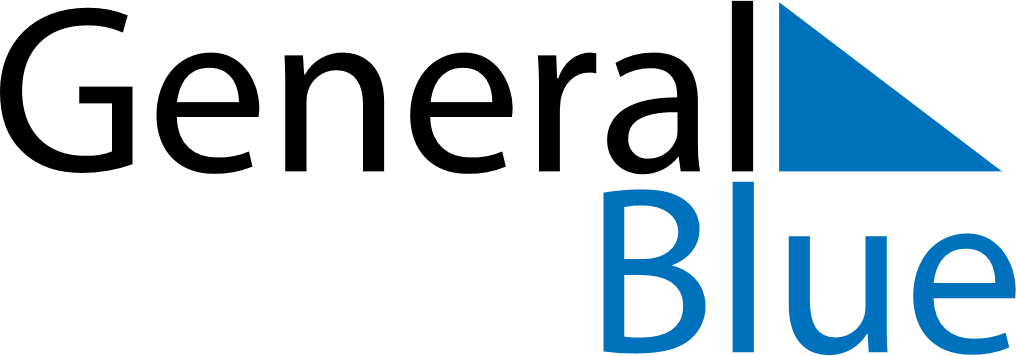 June 2024June 2024June 2024June 2024June 2024June 2024June 2024Posto Fiscal Rolim de Moura, Rondonia, BrazilPosto Fiscal Rolim de Moura, Rondonia, BrazilPosto Fiscal Rolim de Moura, Rondonia, BrazilPosto Fiscal Rolim de Moura, Rondonia, BrazilPosto Fiscal Rolim de Moura, Rondonia, BrazilPosto Fiscal Rolim de Moura, Rondonia, BrazilPosto Fiscal Rolim de Moura, Rondonia, BrazilSundayMondayMondayTuesdayWednesdayThursdayFridaySaturday1Sunrise: 6:24 AMSunset: 5:49 PMDaylight: 11 hours and 24 minutes.23345678Sunrise: 6:25 AMSunset: 5:49 PMDaylight: 11 hours and 23 minutes.Sunrise: 6:25 AMSunset: 5:49 PMDaylight: 11 hours and 23 minutes.Sunrise: 6:25 AMSunset: 5:49 PMDaylight: 11 hours and 23 minutes.Sunrise: 6:25 AMSunset: 5:49 PMDaylight: 11 hours and 23 minutes.Sunrise: 6:26 AMSunset: 5:49 PMDaylight: 11 hours and 23 minutes.Sunrise: 6:26 AMSunset: 5:49 PMDaylight: 11 hours and 22 minutes.Sunrise: 6:26 AMSunset: 5:49 PMDaylight: 11 hours and 22 minutes.Sunrise: 6:26 AMSunset: 5:49 PMDaylight: 11 hours and 22 minutes.910101112131415Sunrise: 6:27 AMSunset: 5:49 PMDaylight: 11 hours and 22 minutes.Sunrise: 6:27 AMSunset: 5:49 PMDaylight: 11 hours and 22 minutes.Sunrise: 6:27 AMSunset: 5:49 PMDaylight: 11 hours and 22 minutes.Sunrise: 6:27 AMSunset: 5:49 PMDaylight: 11 hours and 21 minutes.Sunrise: 6:28 AMSunset: 5:49 PMDaylight: 11 hours and 21 minutes.Sunrise: 6:28 AMSunset: 5:50 PMDaylight: 11 hours and 21 minutes.Sunrise: 6:28 AMSunset: 5:50 PMDaylight: 11 hours and 21 minutes.Sunrise: 6:28 AMSunset: 5:50 PMDaylight: 11 hours and 21 minutes.1617171819202122Sunrise: 6:29 AMSunset: 5:50 PMDaylight: 11 hours and 21 minutes.Sunrise: 6:29 AMSunset: 5:50 PMDaylight: 11 hours and 21 minutes.Sunrise: 6:29 AMSunset: 5:50 PMDaylight: 11 hours and 21 minutes.Sunrise: 6:29 AMSunset: 5:50 PMDaylight: 11 hours and 21 minutes.Sunrise: 6:29 AMSunset: 5:51 PMDaylight: 11 hours and 21 minutes.Sunrise: 6:30 AMSunset: 5:51 PMDaylight: 11 hours and 21 minutes.Sunrise: 6:30 AMSunset: 5:51 PMDaylight: 11 hours and 21 minutes.Sunrise: 6:30 AMSunset: 5:51 PMDaylight: 11 hours and 21 minutes.2324242526272829Sunrise: 6:30 AMSunset: 5:51 PMDaylight: 11 hours and 21 minutes.Sunrise: 6:30 AMSunset: 5:52 PMDaylight: 11 hours and 21 minutes.Sunrise: 6:30 AMSunset: 5:52 PMDaylight: 11 hours and 21 minutes.Sunrise: 6:31 AMSunset: 5:52 PMDaylight: 11 hours and 21 minutes.Sunrise: 6:31 AMSunset: 5:52 PMDaylight: 11 hours and 21 minutes.Sunrise: 6:31 AMSunset: 5:52 PMDaylight: 11 hours and 21 minutes.Sunrise: 6:31 AMSunset: 5:53 PMDaylight: 11 hours and 21 minutes.Sunrise: 6:31 AMSunset: 5:53 PMDaylight: 11 hours and 21 minutes.30Sunrise: 6:31 AMSunset: 5:53 PMDaylight: 11 hours and 21 minutes.